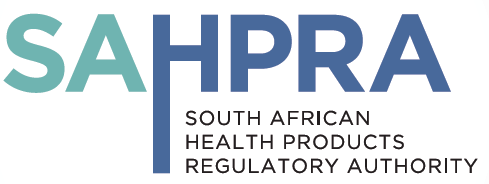 MS P NKAMBULECHIEF EXEXCUTIVE OFFICERINTRODUCTIONThis guidance document covers the collection of ADRs and product quality by SAHPRA for the following marketed health products:pharmaceutical medicines (orthordox medicines)biological medicines (including vaccines)complementary medicinesradiopharmaceuticals This guideline does not apply to the reporting of adverse drug reactions (ADRs) and Serious Adverse Events (SAEs) related to unregistered medicines (whether used in the context of pre-registration clinical trials or in terms of Section 21 authorisations). Marketed products covered by this guidance document exclude blood, blood components, medical devices and veterinary medicines.This guideline is intended to assist holders of a certificate of registration(holder)/ applicants in the reporting of adverse drug reactions (ADRs) associated with the use of registered medicines and “Old Medicines” and in the management of safety data which arise during post-registration and post-marketing clinical trials. For the purpose of this guideline, "SAHPRA" refers to the South African Health Products Regulatory Authority, hereafter referred to as the Authority, and “NADEMC” refers to the National Adverse Drug Event Monitoring Centre. The terms “holder of certificate of registration” (holder) and “applicant” are used interchangeably. The terms “medicine” and “drug” are also used interchangeably. 1.1	Legal BasisThe guideline pertains to Regulation 40 issued in terms of the Medicines and Related Substances Act 101, (Act 101 of 1965) as amended.1.2	Purpose of the guidelineEvery applicant is required to report ADRs known to them involving their marketed medicines in accordance with the requirements of Act 101 of 1965 Regulations 40. The success of the Authority’s ADR reporting system depends on the quality, completeness, and accuracy of the information submitted. Reporting of ADRs and monitoring thereof, remain a viable means of identifying previously unrecognized, rare or serious ADRs. This may result in changing product safety information, facilitating decisions on regulatory actions such as withdrawal of a product from the South African market, contributing to international data regarding risks and effectiveness of medicines, and imparting health product safety knowledge that benefits all South Africans.2	DEFINITIONS2.1	Adverse Event“Adverse event/experience” is any untoward medical occurrence in a patient or clinical trial subject administered a medicine that may present during treatment with that medicine but which does not necessarily have a causal relationship with this treatment.An adverse event can be any unfavourable and unintended sign, symptom or disease temporally associated with the use of a medicine, whether considered related to the medicine, or not.2.2	Adverse Drug Reaction (ADR) or Adverse Reaction“Adverse drug reaction” or “adverse reaction” means a response to a medicine in humans which is noxious and unintended, including lack of efficacy, and which occurs at doses normally used in man and which can also result from overdose, misuse or abuse of a medicine.The definition of an adverse drug reaction or adverse reaction applies to registered medicines, medicines for which the applicant holds an application for registration (“Old Medicines"). Response in this context means that a causal relationship between a medicine and an adverse event is at least a reasonable possibility.An adverse reaction includes adverse clinical consequences associated with the use of a medicine outside the terms of the approved professional information/ applicable product information or other conditions laid down for the marketing and use of the product (including prescribed doses higher than those recommended, overdoses or abuse).A reaction, contrary to an event (as in 2.1), is characterised by the occurrence of a suspected causal relationship between the drug and the reaction, as determined by the reporter or a reviewing healthcare professional. The fact that the healthcare provider / professional is making a report to a holder of a certificate of registration, serves as an indication that the observed event may be caused by the medicine. All spontaneous reports are, therefore, suspected adverse drug reactions.In the case of pre- and post-marketing studies, adverse “events” are usually systematically solicited.  In cases where there is uncertainty as to whether or not an event is a reaction, it is better to treat the event as a reaction.  For the purpose of post-marketing clinical trials, an adverse drug reaction includes any adverse event where the contribution of the study medication, concomitant medication or other medicinal intervention of the clinical trial, cannot be ruled out. 2.3	Serious Adverse Drug Event or Adverse Drug ReactionThe term “life-threatening” in the definition of “serious” refers to a reaction/event in which the patient was at risk of death at the time of the reaction/event; it does not refer to an event which, hypothetically, might have caused death if it were more severe.Medical and scientific judgement should be exercised when deciding whether other situations are serious or not.  Such instances could include medical events that may not be immediately life-threatening or result in death or hospitalisation, but which may jeopardise the patient or may require intervention to prevent one of the outcomes listed in the definition above.  Examples include blood dyscrasias or convulsions not resulting in hospitalisation, or development of drug dependency or drug abuse.The term “severe” is often used to describe the intensity (severity) of a specific event. This is not the same as “serious’, which is based on patient/event outcome or action criteria.2.4	Unexpected (unlisted) Adverse Drug ReactionFor the purposes of this guideline, an “unexpected” adverse reaction is one in which the nature, specificity, severity and outcome is not consistent with the approved professional information for a registered medicineAn unexpected reaction includes class-related reactions which are mentioned in the applicable medicine information but which are not specifically described as occurring with a medicine. When the outcome of the adverse reaction is not consistent with the applicable medicine information the adverse reaction should be considered as unexpected.An expected ADR with a fatal outcome should be considered unexpected unless the South African labelling specifically states that the ADR might be associated with a fatal outcome.2.5	Significant safety issueA significant safety issue is a new safety issue or validated signal considered by the applicant in relation to their medicines that requires urgent attention of the Authority. This may be because of the seriousness and potential major impact on the benefit-risk balance of the medicine and/or on patient or public health, which could warrant prompt regulatory action and / or communication to patients and healthcare professionals. The applicant can identify significant safety issues as a result of ongoing review and analysis of all information that is pertinent to the safety and benefit-risk balance of the medicine. A safety issue leading to international regulatory action is considered to be significant at all times and hence reportable.2.6	Adverse Drug Reaction Report (Individual Case Safety Report)An adverse drug reaction report is a detailed record of all relevant data associated with the use of a medicine in a subject or patient.2.7	Spontaneous Report or NotificationA spontaneous report is a communication to a company, regulatory authority or other organisation that describes a suspected adverse drug reaction in a patient given one or more medicines, and which does not derive from a study2.8	Solicited ReportsSolicited reports are defined as those derived from organised data collection systems, which include clinical trials, registries, post-approval named patient programmes, other patient support and disease management programmes, surveys of patients or healthcare providers, or information gathering on efficacy or patient adherence.For the purpose of safety reporting, solicited reports should be classified as Individual Case Safety Reports.2.9	Reportable Adverse Reaction – Minimum InformationInformation, additional to the minimum, should be actively sought and submitted as soon as it becomes available.2.10	Periodic Safety Update Reports / Periodic Benefit-Risk Evaluation ReportsA periodic safety update report (PSUR) or a Periodic Benefit-Risk Evaluation Report (PBRER) is an update of the world-wide safety experience of a medicine at defined times post-registration, as determined from the international birth date.  Each safety update report should cover the period of time since the last update report.  The PSUR or PBRER should be compiled in accordance with the requirements of the current ICH E2C Expert Group on Clinical Safety Data Management:  Periodic Safety Update Reports for Marketed Drugs.2.11	Line ListingsA line listing provides key information but not necessarily all the details customarily collected on individual cases.  Reactions are classified by body system for the most serious-presenting sign or symptom according to Standard MedDRA Queries (SMQ).  The headings usually included are:In some instances, depending on the type or source, ADR reports should be presented as line listings.  A line listing serves to help the Authority to identify cases that it might wish to examine more completely by requesting full case reports.2.12	Risk-Benefit Balance EvaluationAn evaluation of the positive therapeutic effects of the medicine in relation to the risks (any risk relating to the quality, safety or efficacy of the medicine as regards patients’ health or public health).2.13	Healthcare Professional / ProviderFor the purposes of reporting suspected adverse reactions, “healthcare professionals/ providers” are medical practitioners, pathologists, dentists, pharmacists, nurses, and other healthcare professionals including allied healthcare professionals and practitionersWhen reports originate from pharmacists or nurses, further information about the case should, where possible, be sought from a medical practitioner responsible for the patient.  Furthermore, if there is more than one reporter, the healthcare professional directly involved with the patient’s care and who provides the most complete and clinically relevant information, will be considered the primary reporter.2.14	Abuse of Medicine“Abuse of Medicine” refers to the persistent or sporadic, intentional excessive use of medicines which is accompanied by harmful physical or psychological effects.2.15	ConsumerA consumer is defined as a person who is not a healthcare professional / provider, such as a patient, lawyer, friend, relative or carer of a patient3	PHARMACOVIGILANCE OBLIGATIONS OF THE HOLDER OF A CERTIFICATE OF REGISTRATION/ APPLICANT3.1	The Role and Responsibilities of the Holder of a Certificate of Registration/ Applicant(i)	The holder or applicant should ensure that it has in place an appropriate system for pharmacovigilance that will provide for the proper management of safety data for its medicines and to ensure that appropriate action can be taken when necessary.  It is a requirement that the applicant has available, in South Africa, a full-time qualified person responsible for pharmacovigilance and post-marketing surveillance i.e. pharmacovigilance officer.  This person should have experience and training in all aspects of pharmacovigilance and, if not a healthcare professional/ provider, should have access to a medically qualified person.(ii)	The Responsible Pharmacist must nominate a specific individual, i.e. pharmacovigilance officer responsible for pharmacovigilance activities.  The Authority must be informed in writing the name of the person who will assume responsibility for all matters pertaining to pharmacovigilance, including the person’s contact details (postal and e-mail addresses and telephone and fax numbers).(iii)	The holder or applicant should ensure that there is full documentation covering all procedures and activities of the pharmacovigilance officer and that mechanisms are in place to ensure that the pharmacovigilance officer may receive or seek all relevant information.3.2	The Role and Responsibilities of the Holder of a Certificate of Registration’s/ Applicant’s Pharmacovigilance OfficerResponsibilities of the holder’s or applicant’s pharmacovigilance officer should include: the establishment and maintenance of a system which ensures that information about all suspected adverse reactions, which are reported to the holder or applicant, including to medical representatives and clinical research associates, is collected and collated so that it is accessible at a single point;serving as a contact person for the Authority for all matters relating to pharmacovigilance;the preparation of the following, either directly or by delegation/supervision, for submission to the Authority:-	adverse drug reaction reports;-	summary report for both serious and non-serious ADRs occurring in South Africa;-	Periodic Safety Update Reports (PSURs) or Periodic Benefit-Risk Evaluation Reports (PBRER), when necessary;-	company-sponsored post-registration study reports, when required; and-	ongoing pharmacovigilance evaluation during the post-registration period; andensuring that any request from the Authority for additional information deemed necessary for the evaluation of the risk-benefit ratio of a medicine, is provided to the Authority promptly and in accordance with all requirements, advise the Authority of any action relating to safety that has been taken by a medicines regulatory agency in another country as stipulated in 4.2.ensure that all the above responsibilities are met for all old and registered medicines on the Authority's Register regardless of their South African marketing status - that is, whether they are currently available for purchase, withdrawn from sale or otherwise supplied. 3.3	Contractual ArrangementsA holder or applicant may contract any or all of the pharmacovigilance tasks and functions, excluding the role of pharmacovigilance officer, to another person or organisation, but the ultimate responsibility for the fulfilment of all pharmacovigilance obligations and the quality and integrity of this always resides with the holder or applicant.4	ADVERSE DRUG REACTION REPORTSIn order to report ADRs in accordance with the regulations, it is sufficient that each applicant report to the Authority the following domestic (South African) cases as stipulated below:serious ADRsunusual failure in efficacy reports especially for new medicines (registered within the previous 5 years).4.1	Time frames for ADRs occurring in South Africa(i)	All serious, suspected adverse drug reactions, whether expected or unexpected, occurring in South Africa with any old or registered medicine, must be reported by the holder or applicant within 15 calendar days of receipt of such information.(ii)	All non-serious, expected and unexpected, suspected adverse drug reactions, occurring in South Africa with any old or registered medicine, are not required to be routinely reported to the Authority. However, they must be presented as a cumulative table in a summary report and submitted when requested as stipulated under 5.6.1.(iii)	The clock for submission of serious adverse drug reactions starts on the day that the four minimum data elements (Day 0) in relation to the adverse drug reaction report are received by any of the holder/applicant's personnel, including sales representatives.  Where the applicant has entered into a relationship with another company for the marketing of, or research on the suspected medicines, Day 0 is as soon as any personnel of the holder or applicant receives the four minimum data elements. The timeframe for regulatory submission should be no longer than 15 calendar days from the first receipt of the four minimum data elements by the Holder/Applicant.(iv)	The reporting time clock for follow-up information restarts when the Holder/Applicant receive additional clinical or medically relevant information for a previously reported serious adverse drug reaction. This information must be reported as soon as possible and no later than 15 calendar days after the Holder/Applicant receive the additional information.4.2	Time frames for reactions occurring outside South Africa(i)	Foreign individual case reports should not be forwarded to the Authority on a routine basis, but should be reported in the context of a significant safety issue or in response to a specific request by the Authority. (ii)	The holder or applicant should advise the Authority of any action relating to safety that has been taken by a medicines regulatory agency in another country, including the basis for such action, within three (3) calendar days of first knowledge of such action.4.3	Periodic Safety Update Reports/ Periodic Benefit-Risk Evaluation Reports(i)	PSURs/PBRERs should only be submitted in the following situations:Whenever requested by the Authority.  When the submission of PSURs/PBRERs is a condition of registration for a new medicine or range of medicines. The holder/applicant must submit these PSURs/PBRERs within 30 calendar days of initial receipt from the parent company.As part of a submission to amend the conditions of registration when the PSUR/PBRER contains information supporting the amendment.The PSUR or PBRER should be compiled in accordance with the requirements of the current ICH E2C Expert Group on Clinical Safety Data Management:  Periodic Safety Update Reports for Marketed Drugs.(ii)	The holder or applicant should inform the Authority of any steps, which are taken, or to be taken, with regard to safety concerns raised in the PSUR/PBRER at the time of the submission.4.4	South African Case Reports from Published Scientific Literature:(i)	Holders or applicants should, through screening of the worldwide literature, report published accounts of serious suspected adverse drug reactions related to the active substance(s) of their medicines occurring in South Africa.  A copy of the relevant scientific publication should be provided. (ii)	An adverse drug reaction report should be completed for each identifiable patient (with an identifiable adverse drug reaction).  For instance, if an article describes six identifiable patients with a given adverse experience, six adverse drug reaction reports should be submitted to the Authority.(iii)	If more than one medicine is mentioned in the literature report, only the holder or applicant whose medicine is suspected of being the cause is required to submit a report. The suspect medicine is usually the one stated as such in the body or title of the article by the author(s).(iv)	If the source of the medicine and/or the proprietary name is not specified and ownership of the product cannot be excluded on the basis of the active substance(s), dosage form or route of administration, the holder or applicant should assume that it is one of their medicines the publication refers to, although the report should indicate that the specific medicine source and/or the proprietary name was not identified.(v)	If the literature report is of a generalised nature with no identifiable patient, it should not be submitted as an individual case report. However, if the report identifies a safety concern this should be communicated to the Authority and include an opinion on the issue prepared on behalf of the holder or applicant.4.5	Reports from Post-Registration Studies(i)	All suspected serious adverse drug reactions from post-registration studies taking place in South Africa must be reported according to 4.1 above.  This applies to reports from any type of clinical or epidemiological investigation, regardless of design or purpose, involving a medicine.(ii)	Investigators involved in post-registration studies should be aware of the definition of what constitutes a serious adverse drug reaction, as well as the distinction between ‘reactions’ and ‘events’. (iii)	In the case of post-registration studies, adverse “events” are usually systematically solicited.  In cases where there is uncertainty as to whether or not an event is a reaction, the case should be reported as an adverse reaction.  Events that are clearly unrelated to the medicine should not be reported.(iv)	If the manufacturer receives a report of a serious adverse drug reaction from the investigator who is blinded to individual patient treatment, the guidelines outlined in section (v) below should be adhered to. (v)	Managing blinded therapy cases: When a serious, unexpected, suspected adverse reaction occurs which results in death or, which is life-threatening, and is, therefore, judged reportable on an expedited (rapid) basis, it is recommended that the blind be broken only for that specific patient by the sponsor, even if the investigator has not broken the blind.  It is also recommended that, when possible and appropriate, the blind be maintained for those persons responsible for analysis and interpretation of results at the study’s conclusion.  By retaining the blind, placebo and comparator (usually a marketed medicine) cases are filed in the database unnecessarily. (vi)	When a fatal or other serious outcome is the primary efficacy endpoint in a clinical trial, the integrity of the clinical trial may be compromised if the blind is broken.  Under these and similar circumstances, agreement should be reached in advance with the Authority concerning serious events that would be treated as disease-related and not subject to expedited reporting.  An independent data safety monitoring board should be established prior to commencement of the trial, and its composition and terms of reference, should be submitted with the clinical trial application documents to the Authority for evaluation. 4.6	On-Going Pharmacovigilance EvaluationIt should be noted that the requirements for on-going Pharmacovigilance Evaluation as described in this section takes precedence over other cumulative ADR reporting requirements mentioned in this guideline, such as the Summary Report (i.e. the submission of the Summary Report do not replace the requirements for reporting stipulated in this section).Holders or applicants must inform the Authority, within three (3) calendar days of first knowledge, whenever new evidence becomes available (nationally and internationally) that could significantly impact on the benefit/risk assessment of a medicine or which would be sufficient to consider changes to the conditions of registration of the medicine.Holders or applicants must report any change in the nature, severity or frequency of expected adverse drug reactions or any new risk factors identified within three (3) calendar days.  The basis on which these assessments are made should be included.Additional pharmacovigilance data, such as actual case reports, drug usage figures, the regulatory status of the medicine in other countries, independent pharmaco-epidemiology studies, pre-clinical studies or significant product quality data may be requested by the Authority as the situation warrants.  This will be requested for submission within a time period specified by the Authority.4.7	Consumer ReportsIf a holder or applicant receives an adverse drug reaction report from a consumer, the holder or applicant should advise the consumer to report this reaction through his/her healthcare provider / professional.  If this approach fails, the holder or applicant should attempt to obtain as much information as possible from the consumer, including medical documentation.  If the four minimum data elements for reporting has been met, and the report is deemed to be relevant by a healthcare provider / professional within the company, the case is considered reportable, in line with 4.1 (i) and (ii).4.8	Reports relating to pregnancy and breastfeedingThe holder or applicant must report suspected adverse drug reactions related to pregnancy or breastfeeding as specified in 4.1 and 4.2 above, regardless of whether the drug is contra-indicated in pregnancy and/or lactation.  Reports on pregnancy should not be forwarded before the outcome is known, unless unintended pregnancy is suspected as an adverse drug reaction.  Reports on pregnancy should not be submitted if there is no adverse effect to the foetus/infant.  Reports of termination of pregnancy without information on congenital malformation should not routinely be reported.4.9	Teratogenicity and Congenital AnomaliesFor reports on congenital anomalies or teratogenicity, the following information should be provided:age and sex of the infantthe birth date or the date on which pregnancy was terminateddate and/or duration of in utero exposure where possibleany adverse reaction experienced by the mother must be considered a new initial case report on a separate report form.4.10	Reports of lack of efficacy“Lack of efficacy” is defined as failure to produce the expected pharmacological action.  Lack of efficacy applies to old and registered medicines, including when used for an unapproved indication. Reports of lack of efficacy should not be routinely reported as serious adverse drug reaction reports.Lack of efficacy with medicines used for the treatment of life-threatening diseases (e.g. antimicrobial agents), vaccines or contraceptives or other classes of medicines where lack of efficacy could result in serious consequences, require reporting. Normal progression of disease does not imply lack of efficacy. Clinical judgement should be used in considering whether a case qualifies as serious for reporting purposes. The lot number of the suspected medicine for a report of lack of efficacy must be included in the report.4.11	OverdoseReports of overdose should be submitted only when the overdose was associated with an adverse reaction.  Suspected serious adverse reactions, associated with an overdose, should be reported, as well as other reactions.  This should include reports which indicate that taking of the suspect medicine led to suicidal intention and subsequent overdose of the suspect medicine, or of other medication(s). Reports of overdose that are associated with serious adverse reactions must be reported according to 4.1(i).4.12	Medication ErrorsMedication errors that are associated with serious adverse reactions must be reported according to 4.1(i). Information on medication errors, whether resulting in an adverse reaction or not, should be included in the Summary Report.4.13	Medicine DefectsIf an adverse event is suspected to be related to a medicine defect, it should be reported in the same manner as a suspected adverse reaction.  The lot number of the suspected medicines must be included in the report.  Holders or applicants should inform the Authority whether the implicated products have been tested for quality and what, if any, corrective actions are being or have been taken.4.14	InteractionsIf an adverse event is suspected to be related to an interaction between two or more medicines, it should be reported as an adverse reaction and submitted as per the requirements of 4.1. 4.15	Adverse Reaction Reports from the InternetHolders or applicants should regularly screen websites and social media accounts under their management or responsibility for potential ADR case reports.  The frequency of the screening should allow for potential valid ADRs to be reported to the Authority within the appropriate timeframe, based on the date the information was posted. Unsolicited cases from the Internet should be handled as spontaneous reports.  For determination of reportability, the same criteria should be applied as for cases provided via other means. In relation to such cases from the Internet, identifiability of the reporter refers to the existence of a natural person, i.e. it should be possible to verify that the patient and reporter exist (e.g. a valid e-mail address has been provided).  Contact details should only be used for pharmacovigilance purposes.4.16	Period after Suspension, Cancellation or Withdrawal of Holder of Certificate of Registration/ ApplicantThe holder or applicant should continue to collect adverse reaction reports related to the concerned medicine and continue to report if information becomes available, even after suspension, cancellation or withdrawal of registration or “Old Medicine” status until the last batch expiry. After this date, the applicant should report any follow-up information on the reported cases and continue to collect (but not report) safety information for review of delayed onset adverse reactions or retrospectively notified cases.5	PROCEDURES FOR REPORTING5.1	To Whom to ReportAll reports required by these guidelines should be sent to the Authority.5.2	Route of NotificationReports should be send to the Authority by either post, facsimile, or email in the format stipulated in 5.3.Reportable Safety Information as reflected in the Guidelines associated with registered human medicines must be sent to: SAHPRA CEOCSIR Building 38Meiring Naudé Road, Brummeria, PRETORIA, 0001Tel:	012 842 7609/10Email:      adr@sahpra.org.za 			   e2b@sahpra.org.za (for reports in e2b format only)OR	National Adverse Drug Event Monitoring Centre South African Health Products Regulatory AuthorityC/o Division of Pharmacology University of Cape TownObservatory 7925Tel:	021 4471618 Fax:	021 448 6181Report Format and DetailsReporting can be done using the adverse reaction report form available from the Pretoria or NADEMC offices, the Authority's website or the holders or applicants may use their in-house reporting forms (including the Council for International Organisations of Medical Sciences (CIOMS) I format) provided all the four minimum data elements are included on the form in a readable format, which include an identifiable reporter, an identifiable patient, a suspect product and an adverse reaction. Reports can also be submitted to the Authority in the E2B format using the xml file. Holders or applicants should submit ALL the relevant information available at the time of initial notification of an adverse drug reaction report, not only the four minimum data elements required for a report.  The attachment of discharge summaries, post-mortem reports, relevant laboratory data and other additional clinical data, is encouraged.The original words/description (verbatim) used by the initial reporter to describe the adverse reaction should be provided.  The medicine name as reported by the initial reporter must be provided, preferably the proprietary name.Additional information, not available at the time of the initial report, should be provided in the form of follow-up reports.The holder or applicant is required to submit the name or initials, address and telephone number and qualification of the initial reporter on the adverse drug reaction report form.  In order to ensure confidentiality, the initials of the reporter may be used.5.4	Follow-Up ReportsAny follow-up information from the holder or applicant relating to an initial ADR report submitted to the Authority, must be cross-referenced to the unique number assigned by the or applicant.  A CIOMS format “initial” report which follows a previous (first) communication from the applicant must be clearly marked that it is a follow up and linked through the applicant-assigned reference number. This is the only reliable way to minimise the duplication of reports, submitted by holders or applicants, in the Authority’s database.5.5	Another Holder of a Certificate of Registration / Applicant’s MedicineSpontaneous reports: If a holder or applicant receives a report of a suspected adverse reaction to a medicine marketed by another holder or applicant, the report should promptly be forwarded to the holder or applicant of that medicine.  The holder or applicant to whom the event was originally reported should not forward such reports to the Authority to avoid duplication of reporting.  A holder or applicant who receives such a report about its medicine from another holder or applicant is required to submit the report to the Authority within the same timeframe applicable to other reports.  Details relating to the patient and the initial reporter are required as for any other report. In order to ensure confidentiality, initials of the patient and/or reporter may be used.5.6	Summary Report (SR) for each registered medicineThe applicant must on an annual basis and whenever requested by the Authority, conduct a concise analysis of the non-serious and serious adverse drug reactions (ADRs) to each registered active ingredient and prepare a summary report in respect of the reports received during the previous twelve months.  The summary report is to be maintained by the applicant and be easily accessible and when requested, it is to be submitted to the Authority within 30 calendar days.  The selected 12-month period for the summary report is specified by the applicant.  The Authority prefers that the summary report be submitted in the Periodic Safety Update Report (PSUR)/Periodic Benefit-Risk Evaluation Report (PBRER) format in accordance with the standards defined in the ICH E2C (R2) guideline.After preparing the summary report, the applicant must determine whether there has been a significant change in what is known about the risks and benefits of the drug.  If the applicant concludes from the summary report that there has been a significant change, the applicant must inform the Authority in writing without delay as per the reporting requirements.  Examples may include a significant change in the frequency or severity of a known risk or the identification of a previously unknown risk. Time frame for submission of SR: Each holder or applicant will specify the 12-month period which it will use for the SR. The 12-month period and the data lock-point selected by the holder or applicant should be communicated to the Authority.  The SR should be submitted to the Authority within 90 calendar days after the data lock-point.ADR reports to be included: All South African spontaneous reports (serious and non-serious) received by the holder or applicant during the specified 12-month period, all foreign serious unexpected reactions, all published reports of suspected ADRs, all lack of efficacy reports, and all reports from post-marketing studies (published and unpublished).The information included in the summary report will contain the following:IntroductionChanges to the applicant's product safety informationSignificant regulatory actions bearing on safety (domestic and foreign)Line listing and summary tabulationsCritical analysis:A change in characteristics of expected reactions e.g. severity, outcme, target populationSerious unexpected reactions, placing into perspective the cumulative reports since marketingNon-serious unexpected reactionsAn increased reporting frequency of expected reactions, including comments on whether it is believed the data reflect a meaningful change in AR occurrenceComparative analysis of reporting rates using patient exposure estimate (analyes may be done in the context of amount of sales of the drug or by estimating the number of patient days of exposure)The report should also explicitly address any new safety issue on the following (lack of significant new information should be mentioned for each): drug interactionsexperience with overdose, deliberate or accidental, and its treatment drug abuse or misusepositive or negative experiences during pregnancy or lactationexperince in special patient groups (e.g. children, elderly, organ impaired)effects of long-term treatmentOther information e.g. information relating o effectiveness of the medicineConclusion In addition, the multinational Applicants should prepare & submit a national appendix relevant to South Africa. This national appendix should include the following:current national product information current approved professional information”“Proposed professional information”“Proposed additional pharmacovigilance and risk minimisation activities”“Summary of ongoing safety concerns”Patient exposure in SAADRs reported in SA5.7	ConfidentialityStrict confidentiality will be maintained by the Authority regarding the identities of the patient and the reporter.6	REFERENCESEuropean Agency for the Evaluation of Medicinal Products: Human Medicines Evaluation Unit.  Notice to Marketing Authorisation Holders: Pharmacovigilance Guidelines:  29 January 1999: CPMP/PhVWP/108/99 corr. International Conference on Harmonisation (ICH) of Technical Requirements for Registration of Pharmaceuticals for Human Use: ICH Harmonised Tripartite Guideline.  Clinical Safety Data Management: Definitions and Standards for Expedited Reporting and recommended for adoption at Step 4 of the ICH process on 27 October 1994. International Reporting of Periodic Drug-Safety Update Summaries.  Final report of CIOMS Working Group II.  Geneva 1992. International reporting of Adverse Drug Reactions: Final report of the CIOMS working group.  Geneva 1990. Adverse Drug Reaction Reporting by Manufacturers for Marketed Drugs. Bureau of Drug Surveillance, Drugs Directorate, Health Canada. U.S. Food and Drug Administration. Guideline for post-marketing reporting of adverse drug experiences.  Docket No. 85D-0249, March 1992.Guidelines on the reporting of Adverse Drug Reactions by Drug Sponsors.  Therapeutic Goods Administration: Australia. July 1994. ICH Topic E2D: Post-Approval Safety Data Management – Note for Guidance on Definitions and Standards for Expedited Reporting, May 2004.The Rules Governing Medicinal Products in the EU, Vol. 9A – Guidelines on Pharmacovigilance for Medicinal Products for Human Use. (Sept. 2008)7	APPENDICESAPPENDIX 1:	TABULATED SUMMARY OF REPORTING REQUIREMENTSPost-Registration ADR Reports (registered medicines)APPENDIX 2:	TEMPLATE FOR SUMMARY REPORTReview periodSpecify the dates for the 12-month period applicable to the data presented. If periods differ for different medicines, this needs to be specified. It should be kept in mind that the data must be presented annually.South African usage of each formulation for the review periodThis may be sales data or patient exposure.Critical (concise) analysis of all the reported ADRs for each medicine3.1	New ADRs identifiedIndicate whether any new ADRs have been identified and whether such are serious or non-serious.3.2	New risk factors identified3.3	Changes in reporting rateAny changes in reporting rate(s) of ADRs reported in a comparable period, using estimated South African exposure of the medicine, and with reference to international and cumulative data.3.4	Other new safety issuesThis includes any new safety issue related to drug interactions, overdose, drug abuse or misuse, use in pregnancy, use in special patient groups or effects of long-term treatment, if not included in any of the above points.3.5	Actions taken or to be takenThis includes actions taken or to be taken by any other regulatory authority or marketing authorisation holder (includes the local holder of a certificate of registration / applicant).ConclusionA simple risk-benefit statement for ongoing use and monitoring of the medicine is required.Line-listingThe line listing should include the source, patient gender and age, formulation (including strength), daily dose, treatment dates and duration or time to onset, adverse reaction(s), seriousness, outcome and comment (including medical history and concomitant medicines). Reports received from a consumer should be clearly identified.Depending on the medicine or circumstances, it may be useful or practical to have more than one line-listing, such as dosage forms or indications, if such differentiation facilitates presentation and interpretation of data. It may also be useful to have separate tabulations for serious reactions and for non-serious reactions, for expected and unexpected reactions, or any other breakdown as may be useful for interpretation of data. When the number of cases is very small, or the information is inadequate for any of the tabulations, a narrative description rather than a formal table would be considered suitable.The line-listing should include all South African spontaneous reports (serious and non-serious) received by the holder or applicant during the specified 12-month period, all published reports of suspected ADRs, all lack of efficacy reports, and all reports from post-marketing studies (published and unpublished).8	GLOSSARY AND ABBREVIATIONSADRS	Adverse Drug ReactionAE	Adverse EventCIOMS 	Council for International Organisations of Medical ScienceHCR	Holder of Certificate of RegistrationICSR	Individual case safety reportNADEMC	National Adverse Drug Event Monitoring CentrePBRER	Periodic Benefit-Risk Evaluation ReportPSUR	Periodic Safety Update ReportSA	South AfricaSAHPRA	South African Health Products Regulatory AuthoritySR	Summary Report9	UPDATE HISTORYPOST-MARKETING REPORTING OF ADVERSE DRUG REACTIONS TO HUMAN MEDICINES IN SOUTH AFRICAThis document has been prepared to serve as a guideline to those reporting adverse drug reactions.  It represents the South African Health Products Regulatory Authority’s current thinking on the safety, quality and efficacy of medicines.  It is not intended as an exclusive approach.  The Authority reserves the right to request any additional information to establish the safety, quality and efficacy of a medicine and may make amendments in keeping with the knowledge which is current at the time of consideration of safety data.  Guidelines and application forms are available from the office of the CEO and SAHPRA website.Version 1 (2.11)2003Date for implementationMay 2003Version1_1: Formatted, contact details updatedOctober 2010Version 2June 2011Date for implementation (2.33)December 2012Version 3: Change in 5.1 (ii) data lock point, addition of template for summary reportAugust 2014Version 4: Due date for comment18 Dec 2015Version 4: Change in title, published for implementationSeptember 2016Version 4.1 Administrative correctionsNovember 2016Version 5: Change in 4.1, 4.2, 4.6, 5.6 and addition of email addressJune 2017Version 6: Due date for comment13 June 2019TABLE OF CONTENTSPage1	INTRODUCTION	41.1	Legal Basis	42	DEFINITIONS	42.1	Adverse Event	42.2	Adverse Drug Reaction (ADR) or Adverse Reaction	52.3	Serious Adverse Drug Event or Adverse Drug Reaction	52.4	Unexpected (unlisted) Adverse Drug Reaction	62.5	Significant safety issue	62.6	Adverse Drug Reaction Report(Individual Case Safety Report)	62.7	Spontaneous Report or Notification	62.8	Solicited Reports	62.9	Reportable Adverse Reaction – Minimum Information	62.10	Periodic Safety Update Reports / Periodic Benefit-Risk Evaluation Reports	72.11	Line Listings	72.12	Risk-Benefit Balance Evaluation	72.13	Healthcare Professional / Provider	82.14	Abuse of Medicine	82.15	Consumer	83	PHARMACOVIGILANCE OBLIGATIONS OF THE HOLDER OF A CERTIFICATE OF REGISTRATION/ APPLICANT	83.1	The Role and Responsibilities of the Holder of a Certificate of Registration/ Applicant	83.2	The Role and Responsibilities of the Holder of a Certificate of Registration’s/ Applicant’s Pharmacovigilance Officer	83.3	Contractual Arrangements	94	ADVERSE DRUG REACTION REPORTS	94.1	Time frames for ADRs occurring in South Africa	94.2	Time frames for reactions occurring outside South Africa	104.3	Periodic Safety Update Reports/ Periodic Benefit-Risk Evaluation Reports	104.4	South African Case Reports from Published Scientific Literature:	104.5	Reports from Post-Registration Studies	114.6	On-Going Pharmacovigilance Evaluation	114.7	Consumer Reports	124.8	Reports relating to pregnancy and breastfeeding	124.9	Teratogenicity and Congenital Anomalies	124.10	Reports of lack of efficacy	124.11	Overdose	134.12	Medication Errors	134.13	Medicine Defects	134.14	Interactions	134.15	Adverse Reaction Reports from the Internet	134.16	Period after Suspension, Cancellation or Withdrawal of Holder of Certificate of Registration/ Applicant	135	PROCEDURES FOR REPORTING	145.1	To Whom to Report	145.2	Route of Notification	145.3	Report Format and Details	145.4	Follow-Up Reports	155.5	Another Holder of a Certificate of Registration / Applicant’s Medicine	155.6	Summary Report (SR) for each registered medicine	155.7	Confidentiality	166	REFERENCES	167	APPENDICES	18APPENDIX 2:	TEMPLATE FOR SUMMARY REPORT	208	GLOSSARY AND ABBREVIATIONS	229	UPDATE HISTORY	23A serious adverse event/experience or reaction is any untoward medical occurrence that at any dose:results in death;is life-threatening;requires patient hospitalisation or prolongation of existing hospitalisation;results in a congenital anomaly/birth defect;results in persistent or significant disability/incapacity; oris a medically significant / important event or reaction.A reportable ADR requires the following minimum information:an identifiable source (reporter) of the information.  This should include the name or initials and address of the reporter and the reporter’s qualification (e.g. doctor, dentist, pharmacist, nurse or lay person);an identifiable patient.  A patient may be identified by surname and forename(s) or initials of surname and forenames, or by a reference number, or by age or gender;suspected medicine(s); andsuspected reaction(s).country of occurrence (if relevant);source (e.g. spontaneous, clinical trial, literature, regulatory authority); age;gender;dose(s) of suspected medicine(s);dosage form and/or route of administration, batch number when applicable;duration of treatment (prior to event) time to onset;description of reaction (as reported);patient outcome (e.g. fatal, resolved, etc.); andcomment (if relevant)Type of ADR reportTime frame for reportingFormatSouth African Reports (spontaneous/published/study): Serious (expected and unexpected)Non-serious (expected and unexpected)≤15 calendar daysUpon request within 30 calendar daysADR /CIOMS/In-house formSRForeign Reports(spontaneous/published/ study): Serious On request or relating to a significant safety issueAs appropriateNotification of Change in Nature, Severity or Frequency or Risk factors≤3 calendar days Detailed report (including publications)Significant safety issues - New safety information impacting on benefit-risk profile of a medicine including decisions by national medicines regulatory authorities other than the Authority≤3 calendar days Detailed report (including publications)DateReason for UpdateVersion & PublicationMay 2003Version for implementationVersion 1 May 2003October 2010Formatted, contact details updatedVersion 1_1 Oct 2010October 2010
June 20111	Inclusion of the section on Summary Report2	Inclusion of additional information under the section on” Healthcare professional”3	Dividing the guidelines into two: one for reporting pre-registration medicines adverse reactions/events (2.11)  and the other for reporting post-registration medicines adverse reactions/events (2.33)Version 2 July 2011June 2011Published for comment15 Oct 2011Deadline for commentOct 2012New document number allocated (2.33)Published for implementationVersion 2 Dec 2012Aug 2014Amendment of 5.1 (ii) and inclusion of Appendix 3Version 3 Aug 2014April 2015Replacement of “applicant” with “holder of certificate of registrationReplacement of “local”, “regional” and “domestic” with “South Africa”2.2 replacement of “any dosage” with “doses normally used in man”2.4 addition of “unlisted”3.5 addition of “Individual case safety reports”Addition of definitions 2.7 and 2.142.11 addition of “evaluation”2.13 replacement of “drug” with “medicinal product “Amendments to 3.2, 3.3, 4.2Addition of new 4.6 and related new Appendix 3Amendment of 4.7Amendment of 5, 5.1 (ii), 5.2 (ii), 5.3, 5.5 (v), 5.10, 5.13Addition of 5.4 (v)5.12 moved to 5.95.14 deletion of “drug”Addition of new contact details in Appendix 1Appendix 3 now Appendix 4Version 4 Nov 2015Nov 2015Published for comment18 Dec 2015Deadline for commentJuly 2016Change in titleRetention of “applicant”; Replacement of "medicinal product" with "medicine", and "authority" with "SAHPRA"Swop over of sections 4 and 5Amendment of sections 1, 2.2-4, 2.6-7, 2.9, 2.12, 2.143.1-2, 4.1-4, 4.6-7, 4.9-10, 4.15-165.1, 5.3, 5.6, 5.6.1, 8; Appendix 2, 3, 4.Version 4 Sept 2016Published for implementationJuly 2016Correction of sections 4.1, 5.6.1 and Appendix 3 Version 4.1 Nov 2016Published for implementationJune 20171. Deletion of "as well as unregistered medicines being used under section 21 of Act 101 (1965)" in 2.22. Replacement of "formulation" with "dosage form" in 2.10 & 4.4 (iv)3. Deletion of "holder or applicant" in 3.1 (ii)4. Amendment of 4.1 (ii) 5. Replacement of "five (5)" days with "three (3)" in 4.2 (ii)   6. Deletion of "such as biometrics personnel" in 4.5 (v)7. Replacement of "15 calendar days" with "3 Calendar days" in 4.6 (ii)8.  Addition of "via email" in 5.29.  Amendment of 5.6 10.  Deletion of "format of SR" in 5.6.111.  Addition of email address in appendix 112.	 Amendment of appendixes 2, 3, & 413.  Addition of AE in Glossary and AbbreviationsVersion 5 June 2017April 20191. Changed MCC to SAHPRA2. Addition of products covered in this guideline3. Purpose of the guideline4. Change of Regulation number5. Addition of definition of significant safety issue6. Deleted appendixes 1 and 3Version 6 April 2019